.Intro: 16 Counts.S1: Step Forward, Side, Back, Sailor Step, Step Pivot 1/2 Turn, Shuffle 1/2 Turn.S2: Rock Back, Recover, Kick Ball Step, Rock Forward, Recover, Coaster Step.S3: Cross, Turn 1/4 Left , Left Chasse, Cross, Side , Sailor Step.S4: Touch Left Back, Reverse 1/2 Turn, Step Pivot 1/4 Turn, Heel Grind, Side, Rock Back & Side Touch.S5: Cross Step Behind, Sweep, Behind, Side, Cross, Step Right, Turn 1/4 Left, Forward Lock Step.S6: Forward Lock Step, Rock Forward, Recover, Full Turn Back, Rock Back, Recover.S7: Kick Cross Touch, Kick Cross Touch, Montery 1/2 Turn Right, Rock Back, Recover.Note: The end of the dance count ‘8 &’ and the beginning of the dance count ‘1’ create a mambo step.Restart: During wall 5, after count 40, restart facing 9:00.Ending: Facing 9:00 after the full turn back make another 1/4 turn right to face front, Dah Dah!!Whiskey Tango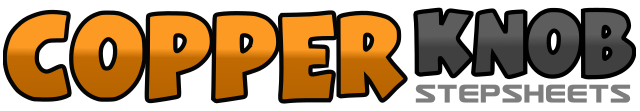 .......Count:56Wall:4Level:Intermediate.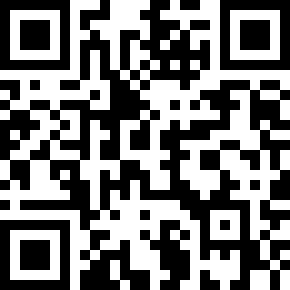 Choreographer:Kate Sala (UK) - August 2017Kate Sala (UK) - August 2017Kate Sala (UK) - August 2017Kate Sala (UK) - August 2017Kate Sala (UK) - August 2017.Music:Whiskey Tango - Jack SavorettiWhiskey Tango - Jack SavorettiWhiskey Tango - Jack SavorettiWhiskey Tango - Jack SavorettiWhiskey Tango - Jack Savoretti........1 2 3Step forward on L. Step R to right side. Step back on L.4 & 5Cross step R behind L. Step L to left side. Step forward on R.6 7Step forward on L. Pivot 1/2 turn right.8 & 1Turn 1/4 right stepping L to left side. Step R next to L. Turn 1/4 right stepping back on L. 12:002 3Rock back on R. Recover on to L.4 & 5Kick R forward. Step down on ball of R. Step forward on L.6 7Rock forward on R. Recover on to L.8 & 1Step back on R. Step L next to R. Step forward on R.2 3Cross step L over R. Turn 1/4 left stepping back on R. 9:004 & 5Step L to left side. Step R next to L. Step L to left side.6 7Cross step R over L. Step L to left side .8 & 1Cross step R behind L. Step L to left side. Step R to right side.2 3Touch L toe back. Reverse 1/2 turn left.4 5Step forward on R. Pivot 1/4 turn left. 12:006 7Heel grind on R over L. Step L to left side.8 & 1Cross rock on R behind L. Recover on to L. Touch R toe out to right side.2 3Cross step R behind L. Sweep L out to Left side in a anti- clockwise semi-circle.4 & 5Cross step L behind R. Step R to right side. Cross step L over R.6 7Step R to right side. Turn 1/4 left stepping L in next to R.8 & 1Step forward on R*. Lock step L behind R. Step forward on R. *(Restart from count 8 during wall 5)2 & 3Step forward on L. Lock step R behind L. Step forward on L.4 5Rock forward on R. Recover on to L.6 7Turn 1/2 right stepping forward on R. Turn 1/2 right stepping back on L.8 1Rock back on R. Recover on to L.2 & 3Kick R forward. Cross step R over L. Touch L toe out to left side.4 & 5Kick L foot forward. Cross step L over R. Touch R toe out to right side.6 7Pivot 1/2 turn right on ball of L stepping R next to L. Touch L out to left side. 3:008 &Rock back on L. Recover on to R. (Step forward on L to start again)